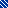 Опрос потребителей АО «ВВЭК» с целью выявления мнения потребителей о качестве обслуживания за 2023 годНа интернет сайте АО «ВВЭК» размещена анкета об исследовании качества оказываемых услуг сетевой организации. По результатам опросов потребителей АО «ВВЭК» за 2023 год жалоб на отсутствие необходимой информации, дискриминации потребителей услуг по доступу к услугам территориальной сетевой организации, а также по порядку оказания этих услуг не поступало. В 2023 УФАС НО вынесены представления об устранении причин и условий, способствовавших совершению административного правонарушения № 052/04/9.21-1901/2023 и №052/04/9.21-2314/2023. Решения суда о нарушении территориальной сетевой организацией требований антимонопольного законодательства РФ за 2023 год отсутствуют.